Провести изучение состава образующихся в школе отходов и проанализировать источники их образования (задание 4.1 проекта «Зеленые школы» - ответственная – Толкачёва И.В., классный руководитель 4 «А» класса, учащиеся 4 "А" класса) 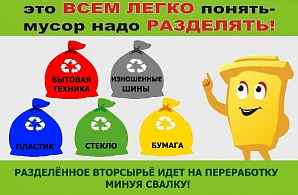 На классном часе «Мусор, без сомнения, требует деления!»  и информационном часе «Какой путь выбрать?»  классный руководитель 4 «А» класса Толкачёва И.В. организовала деятельность учащихся класса, направленную на изучение состава образующихся в СШ №12 отходов и анализа источников их образования, расширила представление детей об экологической безопасности, формировала позитивное отношение к экологической безопасности, акцентируя внимание на проблемах, возникающих с увеличением количества отходов в школе, совместно с учащимися разработали план действий по минимизации отходов в школе. Анализ результатов исследования за 1 день Помещения, в которых проводилось исследование: учебный кабинет № 2.11, столовая.В результате анализа были выявлены основные источники отходов, образующихся в школе: 1. Бумажный мусор состоит из использованных газет, использованные тетрадные листки, картон, фантики, оберточная бумага от конфет, упаковочные материалы из бумаги и полимеров от чипсов,  печенья,  кукурузных палочек, коробки от сока и кефира и т.д. 2. Баночки из-под йогурта, сметаны, пластиковые бутылки от напитков и воды, бутылки от чистящих средств, поломанные ручки и линейки, обложки от книг и тетрадей и т.д. 3. Бутылки из-под сока, банки. 4. Пищевые отходы (огрызки яблок и груш, семечки, кожура бананов, апельсинов, мандаринов).  5. Растительные отходы (листья и цветы комнатных растений).Среди всего мусора было больше всего пищевых отходов – 8200гр., бумаги – 1480 гр. (отправлена в макулатуру), пластика – 1465 гр., стекла - 25 гр. 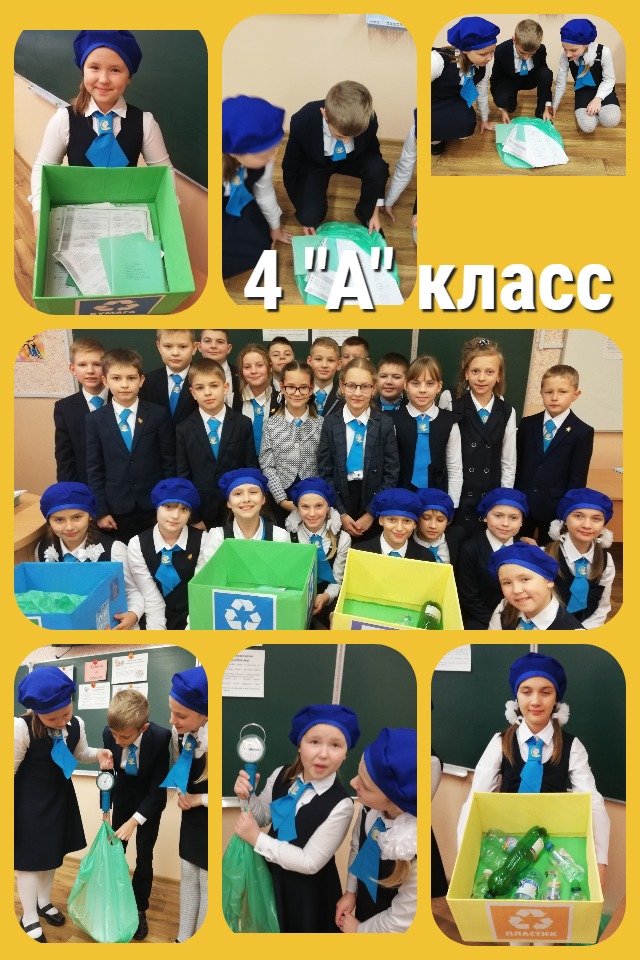 Отходы, собранные в результате исследования 16 ноября 2020г.Кабинет 2.11(вес отходов)Столовая(вес отходов)1.Бумага, картон700 гр.1.780 гр. 2.Пластмассы65 гр.1.400 гр.3.Стекло-25 гр.4.Пищевые отходы1.200 гр.7.000 гр.5.Другие отходы145 гр.320 гр.Общее количество мусора2.110 гр10.525 гр.Всего за  1 день  - 12.635 гр.Всего за  1 день  - 12.635 гр.Всего за  1 день  - 12.635 гр.